Ming Pao Daily NewsA36 | 觀點 | By 李芝蘭 | 2012-07-18 Keyword Highlight 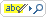 Ming Pao Daily NewsA36 | 觀點 | By 李芝蘭 | 2012-07-18 Keyword Highlight 梁振英上任僅十多天便有局長被迫下台，整個管治團隊風雨飄搖，坊間更因而謠傳四起，指中央已準備了「Plan B」，百日內將換掉「梁振英」。然而，筆者想指出的是，香港目前面對的困局，並沒那些悲觀者想像般嚴重，在民主社會，就如美國參眾兩院行將選舉之期，爭拗乃至互相攻訐也會愈趨白熱化，這些都是常有之事，不必過慮。更重要的是絕大部分香港人，相信都會認同港人是有能力管好香港的，我們不需要中央的「Plan B」，香港這「一國」下的第二種制度，是有方法自我解套的。回顧梁班子由上台前的躊躇滿志，演變成上任之初的灰頭土臉，原因是新政府未能延續在競選時營造的「求變」的氛圍。事實上，梁振英涉及的誠信問題，早在其競選時已經浮現，但當時梁營透過「港人港地」、「加生果金」、「杜絕雙非」等一系列政策主張，成功針對民眾所求，既製造了話題，又催谷了民意。可惜，在梁上任後，各政策局長不但未有依循這些方向，與民眾討論如何具體落實建議，反而出現閃閃縮縮、顧左右而言他、各種疑似「褪」的行徑，又怎能不教市民失望呢？當「基本盤」的支持者都流失的時候，再加上各式各樣的醜聞和政治質疑，新政府又怎能不捱打呢？梁實要好好地認真回想一下，是什麼原因，令你的民望由年前的單位數，一躍而升至幾位特首候選人中最高的。拿出成績來服眾在過去7 年，政府無所作為、社會內耗、發展停滯不前，已差不多成為港人的共識，要突破困局，視乎實質的舉措，其實只要看看本周一立法會的行政長官答問大會，當梁振英公布落實特惠生果金時間表、提高老人醫療津貼等措施，旋即成為了各大媒體的新聞頭條，這就是最好的說明，擁有最多行政資源的政府，根本不需要什麼花巧的政治化妝，更不必巧言令色，市民期望的是坦蕩的承擔與「實事求是」，拿出成績來服眾。無論在房屋、教育、老人等民生議題，抑或是落實普選、維護核心價值等政治層面，作為香港的行政長官，理應表現出一份與全港市民走在一起的同理心，紮實地提出施政方案，唯有如此，社會才能再次聚焦在具體的政策討論，而不是情緒的吶喊和反覆的空轉。作者是香港城市大學公共及社會行政學系教授、香港民主發展網絡成員梁振英上任僅十多天便有局長被迫下台，整個管治團隊風雨飄搖，坊間更因而謠傳四起，指中央已準備了「Plan B」，百日內將換掉「梁振英」。然而，筆者想指出的是，香港目前面對的困局，並沒那些悲觀者想像般嚴重，在民主社會，就如美國參眾兩院行將選舉之期，爭拗乃至互相攻訐也會愈趨白熱化，這些都是常有之事，不必過慮。更重要的是絕大部分香港人，相信都會認同港人是有能力管好香港的，我們不需要中央的「Plan B」，香港這「一國」下的第二種制度，是有方法自我解套的。回顧梁班子由上台前的躊躇滿志，演變成上任之初的灰頭土臉，原因是新政府未能延續在競選時營造的「求變」的氛圍。事實上，梁振英涉及的誠信問題，早在其競選時已經浮現，但當時梁營透過「港人港地」、「加生果金」、「杜絕雙非」等一系列政策主張，成功針對民眾所求，既製造了話題，又催谷了民意。可惜，在梁上任後，各政策局長不但未有依循這些方向，與民眾討論如何具體落實建議，反而出現閃閃縮縮、顧左右而言他、各種疑似「褪」的行徑，又怎能不教市民失望呢？當「基本盤」的支持者都流失的時候，再加上各式各樣的醜聞和政治質疑，新政府又怎能不捱打呢？梁實要好好地認真回想一下，是什麼原因，令你的民望由年前的單位數，一躍而升至幾位特首候選人中最高的。拿出成績來服眾在過去7 年，政府無所作為、社會內耗、發展停滯不前，已差不多成為港人的共識，要突破困局，視乎實質的舉措，其實只要看看本周一立法會的行政長官答問大會，當梁振英公布落實特惠生果金時間表、提高老人醫療津貼等措施，旋即成為了各大媒體的新聞頭條，這就是最好的說明，擁有最多行政資源的政府，根本不需要什麼花巧的政治化妝，更不必巧言令色，市民期望的是坦蕩的承擔與「實事求是」，拿出成績來服眾。無論在房屋、教育、老人等民生議題，抑或是落實普選、維護核心價值等政治層面，作為香港的行政長官，理應表現出一份與全港市民走在一起的同理心，紮實地提出施政方案，唯有如此，社會才能再次聚焦在具體的政策討論，而不是情緒的吶喊和反覆的空轉。作者是香港城市大學公共及社會行政學系教授、香港民主發展網絡成員梁振英上任僅十多天便有局長被迫下台，整個管治團隊風雨飄搖，坊間更因而謠傳四起，指中央已準備了「Plan B」，百日內將換掉「梁振英」。然而，筆者想指出的是，香港目前面對的困局，並沒那些悲觀者想像般嚴重，在民主社會，就如美國參眾兩院行將選舉之期，爭拗乃至互相攻訐也會愈趨白熱化，這些都是常有之事，不必過慮。更重要的是絕大部分香港人，相信都會認同港人是有能力管好香港的，我們不需要中央的「Plan B」，香港這「一國」下的第二種制度，是有方法自我解套的。回顧梁班子由上台前的躊躇滿志，演變成上任之初的灰頭土臉，原因是新政府未能延續在競選時營造的「求變」的氛圍。事實上，梁振英涉及的誠信問題，早在其競選時已經浮現，但當時梁營透過「港人港地」、「加生果金」、「杜絕雙非」等一系列政策主張，成功針對民眾所求，既製造了話題，又催谷了民意。可惜，在梁上任後，各政策局長不但未有依循這些方向，與民眾討論如何具體落實建議，反而出現閃閃縮縮、顧左右而言他、各種疑似「褪」的行徑，又怎能不教市民失望呢？當「基本盤」的支持者都流失的時候，再加上各式各樣的醜聞和政治質疑，新政府又怎能不捱打呢？梁實要好好地認真回想一下，是什麼原因，令你的民望由年前的單位數，一躍而升至幾位特首候選人中最高的。拿出成績來服眾在過去7 年，政府無所作為、社會內耗、發展停滯不前，已差不多成為港人的共識，要突破困局，視乎實質的舉措，其實只要看看本周一立法會的行政長官答問大會，當梁振英公布落實特惠生果金時間表、提高老人醫療津貼等措施，旋即成為了各大媒體的新聞頭條，這就是最好的說明，擁有最多行政資源的政府，根本不需要什麼花巧的政治化妝，更不必巧言令色，市民期望的是坦蕩的承擔與「實事求是」，拿出成績來服眾。無論在房屋、教育、老人等民生議題，抑或是落實普選、維護核心價值等政治層面，作為香港的行政長官，理應表現出一份與全港市民走在一起的同理心，紮實地提出施政方案，唯有如此，社會才能再次聚焦在具體的政策討論，而不是情緒的吶喊和反覆的空轉。作者是香港城市大學公共及社會行政學系教授、香港民主發展網絡成員